World Sailing Матч-рейс рейтинг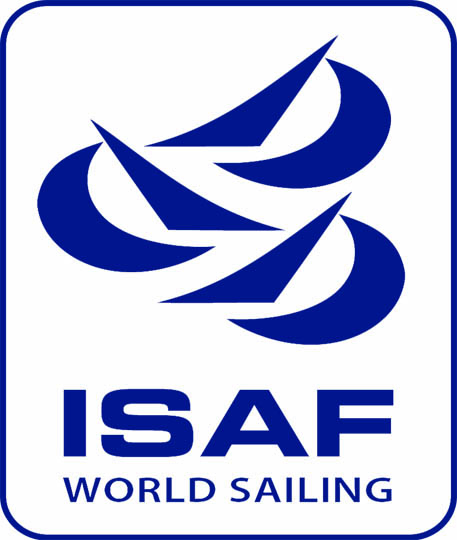 Форма подачи заявки / отчетности на категорию World SailingСОРЕВНОВАНИЯ ПО МАТЧЕВЫМ ГОНКАМ 2016/2017Email: matchrace@isaf.com   Fax: +44 2380 635 789Пожалуйста, представьте эту форму как можно скорее, но, по крайней мере, не позднее, чем за четыре месяца до начала соревнования.Все поля, обозначенные знаком * являются основными данными, которые необходимы для определения категории соревнования и категории по рекламе. Информация о соревнованиях должна быть дана во всех полях, обозначенных знаком * для того, чтобы соревнование получило категорию и вошло в календарь World Sailing.  Только часть 1 и колонка «Заявочные данные» части 2 должны быть заполнены на данном этапе. По завершении соревнования колонка «Подтверждение главного ампайра» и результаты соревнования должны быть заполнены, подтверждены Главным ампайром соревнования и отправлены в ИСАФ в течение 5 дней для соревнований категории 3, 4 или 5, или в течение 24 часов для соревнований категории W, 1 или 2.Результаты не будут введены в рейтинг ISAF без личных ISAF номеров всех шкиперов Шкиперы могут зарегистрироваться (получить личный ISAF номер) на www.sailing.org/isafsailor.     Пожалуйста, отправьте на e-mail to matchresults@isaf.com или на факс+44 2380 635 789.* Только для соревнований категории 3, проводимых в странах групп H – Q ISAF Часть 1  Часть 1  Часть 1  Часть 1  Часть 1  Часть 1  Часть 1  Часть 1  Часть 1  Часть 1  Часть 1  *  Название соревнования*  Открытое     Женское*  Открытое     Женское*  Открытое     Женское* Проводящая организация*  Место проведения*  Даты прове-дения: *  Даты прове-дения: *  Даты прове-дения: с        по       * Имя контактного лица: * E-mail адрес* Телефон  Факс* E-mail адрес* Телефон  Факс* E-mail адрес* Телефон  Факс* E-mail адрес* Телефон  ФаксSkype* E-mail адрес* Телефон  Факс* E-mail адрес* Телефон  Факс* E-mail адрес* Телефон  Факс* E-mail адрес* Телефон  Факс* Декларация соревнованияНастоящим подтверждаем согласие проводить соревнования в соответствии с теми Регламентами ISAF, которые применяются (в частности Регламенты 25.8, 25.12 и 27.2).  Настоящим подтверждаем, что все ампайры будут застрахованы на сумму не менее 1.000.000,- долл.США на страховые случаи, покрывающие физическую травму или нанесение ущерба имуществу. Такое покрытие включает страховую ответственность, прямо или косвенно связанную с собственностью, владением или использованием любого плавсредства, и возникающую в связи с выполнением ампайром своих обязанностей. Настоящим подтверждаем, что ампайры не несут ответственности за любые вычеты по страховкам (франшиза и т.п.) Мы подтверждаем, что ИСАФ может использовать контактную информацию в целях обеспечения обновлений в соревнованиях матчевых гонок и категорий.* Декларация соревнованияНастоящим подтверждаем согласие проводить соревнования в соответствии с теми Регламентами ISAF, которые применяются (в частности Регламенты 25.8, 25.12 и 27.2).  Настоящим подтверждаем, что все ампайры будут застрахованы на сумму не менее 1.000.000,- долл.США на страховые случаи, покрывающие физическую травму или нанесение ущерба имуществу. Такое покрытие включает страховую ответственность, прямо или косвенно связанную с собственностью, владением или использованием любого плавсредства, и возникающую в связи с выполнением ампайром своих обязанностей. Настоящим подтверждаем, что ампайры не несут ответственности за любые вычеты по страховкам (франшиза и т.п.) Мы подтверждаем, что ИСАФ может использовать контактную информацию в целях обеспечения обновлений в соревнованиях матчевых гонок и категорий.* Декларация соревнованияНастоящим подтверждаем согласие проводить соревнования в соответствии с теми Регламентами ISAF, которые применяются (в частности Регламенты 25.8, 25.12 и 27.2).  Настоящим подтверждаем, что все ампайры будут застрахованы на сумму не менее 1.000.000,- долл.США на страховые случаи, покрывающие физическую травму или нанесение ущерба имуществу. Такое покрытие включает страховую ответственность, прямо или косвенно связанную с собственностью, владением или использованием любого плавсредства, и возникающую в связи с выполнением ампайром своих обязанностей. Настоящим подтверждаем, что ампайры не несут ответственности за любые вычеты по страховкам (франшиза и т.п.) Мы подтверждаем, что ИСАФ может использовать контактную информацию в целях обеспечения обновлений в соревнованиях матчевых гонок и категорий.* Декларация соревнованияНастоящим подтверждаем согласие проводить соревнования в соответствии с теми Регламентами ISAF, которые применяются (в частности Регламенты 25.8, 25.12 и 27.2).  Настоящим подтверждаем, что все ампайры будут застрахованы на сумму не менее 1.000.000,- долл.США на страховые случаи, покрывающие физическую травму или нанесение ущерба имуществу. Такое покрытие включает страховую ответственность, прямо или косвенно связанную с собственностью, владением или использованием любого плавсредства, и возникающую в связи с выполнением ампайром своих обязанностей. Настоящим подтверждаем, что ампайры не несут ответственности за любые вычеты по страховкам (франшиза и т.п.) Мы подтверждаем, что ИСАФ может использовать контактную информацию в целях обеспечения обновлений в соревнованиях матчевых гонок и категорий.* Декларация соревнованияНастоящим подтверждаем согласие проводить соревнования в соответствии с теми Регламентами ISAF, которые применяются (в частности Регламенты 25.8, 25.12 и 27.2).  Настоящим подтверждаем, что все ампайры будут застрахованы на сумму не менее 1.000.000,- долл.США на страховые случаи, покрывающие физическую травму или нанесение ущерба имуществу. Такое покрытие включает страховую ответственность, прямо или косвенно связанную с собственностью, владением или использованием любого плавсредства, и возникающую в связи с выполнением ампайром своих обязанностей. Настоящим подтверждаем, что ампайры не несут ответственности за любые вычеты по страховкам (франшиза и т.п.) Мы подтверждаем, что ИСАФ может использовать контактную информацию в целях обеспечения обновлений в соревнованиях матчевых гонок и категорий.* Декларация соревнованияНастоящим подтверждаем согласие проводить соревнования в соответствии с теми Регламентами ISAF, которые применяются (в частности Регламенты 25.8, 25.12 и 27.2).  Настоящим подтверждаем, что все ампайры будут застрахованы на сумму не менее 1.000.000,- долл.США на страховые случаи, покрывающие физическую травму или нанесение ущерба имуществу. Такое покрытие включает страховую ответственность, прямо или косвенно связанную с собственностью, владением или использованием любого плавсредства, и возникающую в связи с выполнением ампайром своих обязанностей. Настоящим подтверждаем, что ампайры не несут ответственности за любые вычеты по страховкам (франшиза и т.п.) Мы подтверждаем, что ИСАФ может использовать контактную информацию в целях обеспечения обновлений в соревнованиях матчевых гонок и категорий.* Декларация соревнованияНастоящим подтверждаем согласие проводить соревнования в соответствии с теми Регламентами ISAF, которые применяются (в частности Регламенты 25.8, 25.12 и 27.2).  Настоящим подтверждаем, что все ампайры будут застрахованы на сумму не менее 1.000.000,- долл.США на страховые случаи, покрывающие физическую травму или нанесение ущерба имуществу. Такое покрытие включает страховую ответственность, прямо или косвенно связанную с собственностью, владением или использованием любого плавсредства, и возникающую в связи с выполнением ампайром своих обязанностей. Настоящим подтверждаем, что ампайры не несут ответственности за любые вычеты по страховкам (франшиза и т.п.) Мы подтверждаем, что ИСАФ может использовать контактную информацию в целях обеспечения обновлений в соревнованиях матчевых гонок и категорий.* Декларация соревнованияНастоящим подтверждаем согласие проводить соревнования в соответствии с теми Регламентами ISAF, которые применяются (в частности Регламенты 25.8, 25.12 и 27.2).  Настоящим подтверждаем, что все ампайры будут застрахованы на сумму не менее 1.000.000,- долл.США на страховые случаи, покрывающие физическую травму или нанесение ущерба имуществу. Такое покрытие включает страховую ответственность, прямо или косвенно связанную с собственностью, владением или использованием любого плавсредства, и возникающую в связи с выполнением ампайром своих обязанностей. Настоящим подтверждаем, что ампайры не несут ответственности за любые вычеты по страховкам (франшиза и т.п.) Мы подтверждаем, что ИСАФ может использовать контактную информацию в целях обеспечения обновлений в соревнованиях матчевых гонок и категорий.* Декларация соревнованияНастоящим подтверждаем согласие проводить соревнования в соответствии с теми Регламентами ISAF, которые применяются (в частности Регламенты 25.8, 25.12 и 27.2).  Настоящим подтверждаем, что все ампайры будут застрахованы на сумму не менее 1.000.000,- долл.США на страховые случаи, покрывающие физическую травму или нанесение ущерба имуществу. Такое покрытие включает страховую ответственность, прямо или косвенно связанную с собственностью, владением или использованием любого плавсредства, и возникающую в связи с выполнением ампайром своих обязанностей. Настоящим подтверждаем, что ампайры не несут ответственности за любые вычеты по страховкам (франшиза и т.п.) Мы подтверждаем, что ИСАФ может использовать контактную информацию в целях обеспечения обновлений в соревнованиях матчевых гонок и категорий.* Декларация соревнованияНастоящим подтверждаем согласие проводить соревнования в соответствии с теми Регламентами ISAF, которые применяются (в частности Регламенты 25.8, 25.12 и 27.2).  Настоящим подтверждаем, что все ампайры будут застрахованы на сумму не менее 1.000.000,- долл.США на страховые случаи, покрывающие физическую травму или нанесение ущерба имуществу. Такое покрытие включает страховую ответственность, прямо или косвенно связанную с собственностью, владением или использованием любого плавсредства, и возникающую в связи с выполнением ампайром своих обязанностей. Настоящим подтверждаем, что ампайры не несут ответственности за любые вычеты по страховкам (франшиза и т.п.) Мы подтверждаем, что ИСАФ может использовать контактную информацию в целях обеспечения обновлений в соревнованиях матчевых гонок и категорий.* Декларация соревнованияНастоящим подтверждаем согласие проводить соревнования в соответствии с теми Регламентами ISAF, которые применяются (в частности Регламенты 25.8, 25.12 и 27.2).  Настоящим подтверждаем, что все ампайры будут застрахованы на сумму не менее 1.000.000,- долл.США на страховые случаи, покрывающие физическую травму или нанесение ущерба имуществу. Такое покрытие включает страховую ответственность, прямо или косвенно связанную с собственностью, владением или использованием любого плавсредства, и возникающую в связи с выполнением ампайром своих обязанностей. Настоящим подтверждаем, что ампайры не несут ответственности за любые вычеты по страховкам (франшиза и т.п.) Мы подтверждаем, что ИСАФ может использовать контактную информацию в целях обеспечения обновлений в соревнованиях матчевых гонок и категорий.Имя      Подпись      Имя      Подпись      Имя      Подпись      Должность      Дата           Должность      Дата           Должность      Дата           Должность      Дата           Должность      Дата           Должность      Дата           Должность      Дата           Должность      Дата           *Категория соревнования*Категория соревнованияПредыдущая:      Предыдущая:      Предыдущая:      Предыдущая:      Запрашиваемая:      Запрашиваемая:      Запрашиваемая:      Запрашиваемая:      Запрашиваемая:      *  Данная заявка на категорию заверена представителем национальной федерации страны, где проводится соревнование:*  Данная заявка на категорию заверена представителем национальной федерации страны, где проводится соревнование:*  Данная заявка на категорию заверена представителем национальной федерации страны, где проводится соревнование:*  Данная заявка на категорию заверена представителем национальной федерации страны, где проводится соревнование:*  Данная заявка на категорию заверена представителем национальной федерации страны, где проводится соревнование:*  Данная заявка на категорию заверена представителем национальной федерации страны, где проводится соревнование:*  Данная заявка на категорию заверена представителем национальной федерации страны, где проводится соревнование:*  Данная заявка на категорию заверена представителем национальной федерации страны, где проводится соревнование:*  Данная заявка на категорию заверена представителем национальной федерации страны, где проводится соревнование:*  Данная заявка на категорию заверена представителем национальной федерации страны, где проводится соревнование:*  Данная заявка на категорию заверена представителем национальной федерации страны, где проводится соревнование:Имя      Подпись      Имя      Подпись      Имя      Подпись      Имя      Подпись      Должность      Дата           Должность      Дата           Должность      Дата           Должность      Дата           Должность      Дата           Должность      Дата           Должность      Дата           Часть  2: Все КатегорииЧасть  2: Все КатегорииЧасть  2: Все КатегорииЗаявочные данныеПодтверждение Главного ампайра* Яхты одной и той же конструкции ДА        НЕТ ДА       НЕТ* Если предоставляются Проводящей организацией, пары  яхты будут равноценны по качеству  ДА         НЕТ ДА        НЕТ* Положение о соревновании и Гоночная инструкция основаны на стандартных документах ISAF ДА         НЕТ ДА       НЕТ* Гонки будут обслуживаться ампайрами ДА         НЕТ  ДА       НЕТ* Максимально разрешенный средний вес в команде      кг      кг* Соревнование будет соответствовать Кодексу ISAF о рекламе ДА        НЕТ ДА       НЕТЧасть 3: только Категории WC, 1, 2, 3 и 4Часть 3: только Категории WC, 1, 2, 3 и 4Часть 3: только Категории WC, 1, 2, 3 и 4* Количество экипажа на каждой яхте (включая шкипера)* Количество шкиперов, участвующих в соревновании* Количество запланированных гоночных днейЧасть 4: только Категории  WC, 1, 2 и 3Часть 4: только Категории  WC, 1, 2 и 3Часть 4: только Категории  WC, 1, 2 и 3* Яхты предоставляются? ДА        НЕТ ДА       НЕТ* Полная длина яхты* Количество яхт, предоставляемое на соревновании* Тип яхты (класс / Килевая, многокорпусная или швертбот)* На яхтах имеются спинакеры?  ДА        НЕТ ДА       НЕТРабота Гоночного комитета соответствовала принятым международным стандартам?N/A ДА       НЕТКатера ампайров были приемлемы для судейства матчевых гонок?N/A ДА       НЕТ*Это главные соревнования для национальной федерации? ДА        НЕТ ДА       НЕТЕсли ДА пожалуйста, укажите - Открытые, Женские или Юниорские. В этом случае заявка должна быть отправлена в World Sailing Национальной федерацией, а не проводящей организацией.Если НЕТ, это:Международное соревнование с участием минимум 30% шкиперов из другой страны, отличной от страны-организатора илиСоревнование в стране, включенной в группы H – Q, и где участвовало минимум 30% шкиперов либо из другой страны, отличной от страны-организатора, либо из страны-организатора, но которым необходимо проехать более  от места их проживания к месту проведения соревнования)?  ДА        НЕТ ДА       НЕТ* Имя Главного ампайра* Имена Международных ампайровЧасть 5:  только Категории  WC, 1 и 2 Часть 5:  только Категории  WC, 1 и 2 Часть 5:  только Категории  WC, 1 и 2 Заявочные данныеПодтверждение Главного ампайра* Рекомендации ISAF по категориям WC,1 и 2 применяются (см.вебсайт) ДА        НЕТ ДА       НЕТ* Количество участников, допущенных к участию в соревновании*  Общее количество очков для первых 12 шкиперов (см. Регламент 27.2.3  ISAF для вычисления)* % шкиперов из страны-организатора*  Макс.% шкиперов из одной и той же страны, не являющейся организатором соревнований* % шкиперов с континента принимающей страны*  Количество шкиперов, приглашенных по результатам квалификационных соревнований*  Название  квалификационных соревнований (если применяется)*  Количество тренировочных часов на каждого шкипера* Если яхты предоставлены, Услуги по устранению поломок предоставлены на воде  ДА        НЕТ ДА       НЕТ* Запланированный формат включает:Раунд-робины;Четверть-финалы (раунд-робин (предпочтительно) или гонки на выбывание); иПолуфиналы и финалы (гонки на выбывание) ДА        НЕТ ДА       НЕТ*  Минимальное число гонок, требуемое для победы в серии гонок на выбывание: Grade WC & 1: 3, Grade 2: 2* Международное жюри назначено (в соответствии с Приложением N ППГ) ДА        НЕТ ДА       НЕТгоночный комитет соответствует принятым международным стандартамN/A ДА       НЕТ* Условия и затраты для ампайров соответствуют стандартам ISAF ДА        НЕТ ДА       НЕТкатера ампайров соответствуют международным  стандартамN/A ДА       НЕТ*  Общий призовой фонд или эквивалент - в Евро (€)Другая информация Другая информация Другая информация Будет ли предоставлено проживание для команд? ДА    НЕТ   Не знаю ДА     НЕТБудут ли возмещаться ли какие-либо расходы по проезду для команд? ДА    НЕТ   Не знаю ДА     НЕТБудет ли предоставлен офис с интернет-связью? ДА    НЕТ   Не знаю ДА     НЕТСмогут ли зрители на берегу следить за ходом соревнований? ДА    НЕТ   Не знаю ДА     НЕТБудут ли предоставляться катера для зрителей?  ДА    НЕТ   Не знаю ДА     НЕТМожно ли будет нанять или зафрахтовать катера для зрителей?  ДА    НЕТ   Не знаю ДА     НЕТБудет ли комментарий для зрителей соревнований? ДА    НЕТ   Не знаю ДА     НЕТПримерное количество зрителей - общее для всех дней соревнований? Планируются ли ежедневные пресс-конференции? ДА    НЕТ   Не знаю ДА     НЕТБудет ли соревнование освещаться силами национального телевидения? ДА    НЕТ   Не знаю ДА     НЕТБудет ли соревнование освещаться силами международного телевидения? ДА    НЕТ   Не знаю ДА     НЕТБудет ли соревнование освещаться силами международного телевидения? ДА    НЕТ   Не знаю ДА     НЕТЧасть 6: РезультатыИтоговый результатЕсли экипажПОЛНОСТЬЮ ЖЕНСКИЙотметьте нижеПолное имя шкипера(Фамилия заглавными буквами)Страна(напри-мер ITA)Sailor ID(например GBRJN21)Приехали более чем за 500 км?(* см выше)Рейтинг ISAF (за 4 месяца до начала соревнования)1 Полностью Женский2 Полностью Женский3 Полностью Женский4 Полностью Женский5 Полностью Женский6 Полностью Женский7 Полностью Женский8 Полностью Женский9 Полностью Женский10 Полностью Женский11 Полностью Женский12 Полностью Женский13 Полностью Женский14 Полностью Женский15 Полностью Женский16 Полностью Женский